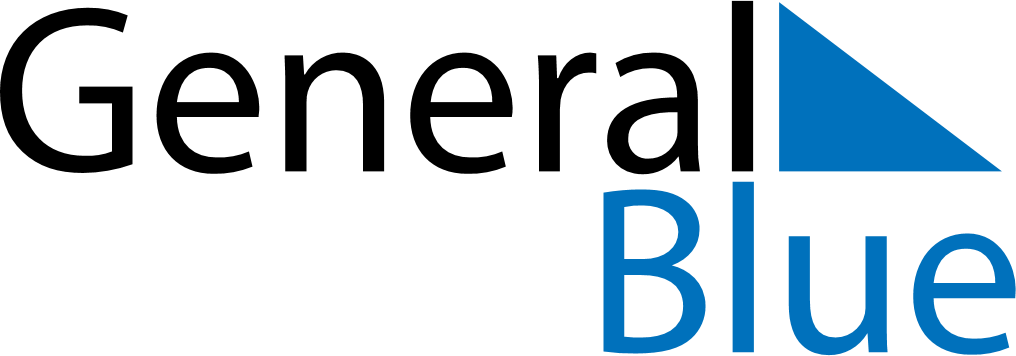 August 2019August 2019August 2019August 2019South SudanSouth SudanSouth SudanMondayTuesdayWednesdayThursdayFridaySaturdaySaturdaySunday12334567891010111213141516171718Feast of the Sacrifice (Eid al-Adha)192021222324242526272829303131